Presseinformation»Lieblingsplätze Wallis« von Christine Bonvin und Yvon PonceletMeßkirch, Juni 2021Gletscher, Gipfel, Genuss
Neuer Lieblingsplätze-Band zum Wallis von Christine Bonvin und Yvon PonceletDer Kanton Wallis erstreckt sich vom Aletschgletscher durch das fruchtbare Rhonetal bis zum beliebten Genfersee. Mit seiner reizvollen Landschaft aus Gletschern und Schluchten ist er vor allem für Outdoorfreunde attraktiv, denn die zahlreichen Viertausender der Walliser Alpen laden zum Klettern und Wandern ein. Im größten Weinanbaugebiet der Schweiz kommen Feinschmecker bei Wein und Raclette, Fondue oder einem Stück der Walliser Spezialität Cholera auf ihre Kosten. Genauso vielfältig wie die Natur und die Kulinarik präsentiert sich auch die Sprache. Im Unterwallis wird Französisch gesprochen, während das Oberwallis deutschsprachig ist. Was es hier alles zu entdecken gilt, zeigen Christine Bonvin und Yvon Poncelet in ihrem neuen Reiseführer »Lieblingsplätze Wallis«. Dabei begeben sich die LeserInnen auf eine faszinierende Reise zu 90 besonderen Orten, die die Schönheit der Naturlandschaft, die Kultur und die Traditionen dieses Landstrichs spürbar machen. Ständiger Begleiter ist dabei das Wasser, das an nahezu jedem Lieblingsort eine tragende Rolle spielt.Zum BuchIm Kanton Wallis gibt es viel zu entdecken: Ob Stadt oder idyllisches Bergdorf, Wasser oder Wein, Kultur oder Natur – für jeden Geschmack sind Lieblingsplätze dabei. Wandern Sie durch die Bergwelt mit den 41 Viertausendern oder entlang eines historischen Bewässerungskanals hinab ins fruchtbare Rhonetal. Wundervolle Aussichten und kulinarische Genüsse wie einheimischer Wein, Raclette oder Walliser Platte belohnen Leib und Seele. Erkunden Sie steinerne Pyramiden, spektakuläre Staudämme und wilde Schluchten und lernen lebendige Traditionen kennen. Die Wanderschuhe schnüren und los geht’s!Die AutorenChristine Bonvin ist im Aargau aufgewachsen, lebt aber seit vielen Jahren in Sierre. In ihrer Wahlheimat entdeckt sie von Jahr zu Jahr neue Orte und lernt die Mentalität der deutsch- und französischsprachigen Walliser kennen. Sie ist Mitglied in einer Volkstanzgruppe, einem Pfeiffer- und Tambouren-Verein sowie Autorenverbänden. Sie interessiert sich besonders für die kulinarischen Spezialitäten der Region. http://bonvinc.bonne-eau.ch Yvon Poncelet lebt in Ostende (Belgien). Er ist Dozent für Fotografie an der Städtischen Akademie der Schönen Künste in Brügge und führt eine Fotogalerie. Er kuratiert Ausstellungen für die Gallery Exposure Value und ist »Botschafter« für die Fotografie in Ostende und Flandern. Er arbeitet an Einzelausstellungen und kleineren Projekten im In- und Ausland. www.yvon.be Lieblingsplätze WallisChristine Bonvin und Yvon Poncelet192 SeitenEUR 17,00 [D] / EUR 17,50 [A]ISBN 978-3-8392-2931-6Erscheinungstermin: 9. Juni 2021Kontaktadresse: Gmeiner-Verlag GmbH Petra AsprionIm Ehnried 588605 MeßkirchTelefon: 07575/2095-153Fax: 07575/2095-29petra.asprion@gmeiner-verlag.dewww.gmeiner-verlag.deCover und Autorenfoto zum Download (Verlinkung hinterlegt)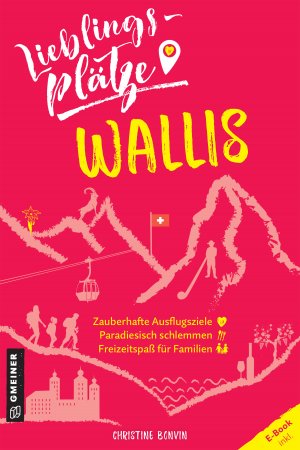 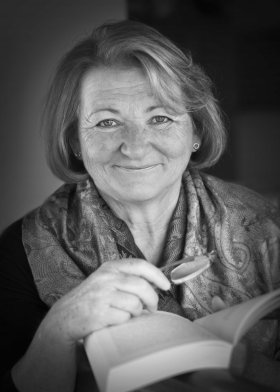 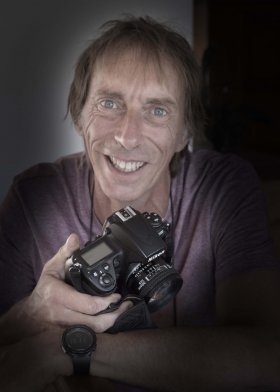 				© privat			© privatAnforderung von Rezensionsexemplaren:Christine Bonvin und Yvon Poncelet »Lieblingsplätze Wallis« ISBN 978-3-8392-2931-6Absender:RedaktionAnsprechpartnerStraßeLand-PLZ OrtTelefon / TelefaxE-Mail